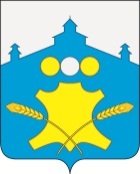 Земское собраниеБольшемурашкинского муниципального района Нижегородской области Р Е Ш Е Н И Е             28.03.2014 г.                                                                                №  19О внесении изменений в Перечень муниципального имущества Большемурашкинского муниципального района, предназначенного для предоставления во владение и (или) пользование субъектам малого и среднего предпринимательства и организациям, образующим инфраструктуру поддержки субъектов малого и среднего предпринимательства, утверждённый решением Земского собрания от 24.12.2010 № 107 В соответствии с решением Земского собрания Большемурашкинского муниципального района от 15.11.2010 № 78 «Об утверждении Порядка формирования, ведения и опубликования перечня муниципального имущества Большемурашкинского муниципального района, предназначенного для предоставления во владение и (или) пользование субъектам малого и среднего предпринимательства и организациям, образующим инфраструктуру поддержки субъектов малого и среднего предпринимательства», в целях создания условий для расширения видов деятельности, осуществляемых субъектами малого и среднего предпринимательства на  территории Большемурашкинского района, Земское собрание  р е ш и л о:1. В Перечень муниципального имущества Большемурашкинского муниципального района, предназначенного для предоставления во владение и (или) пользование субъектам малого и среднего предпринимательства и организациям, образующим инфраструктуру поддержки субъектов малого и среднего предпринимательства, утверждённый решением Земского собрания  от 24.12.2010 № 107 (далее – Перечень) внести следующее изменение: 1.1. графу «Целевое использование» строки третьей Перечня изложить в новой редакции: «Магазин, организация общественного питания, деятельность ресторанов и кафе».2. Настоящее решение вступает в силу со дня его официального опубликования.Глава местного самоуправления,председатель Земского собрания                                                 Н.М. Колекин